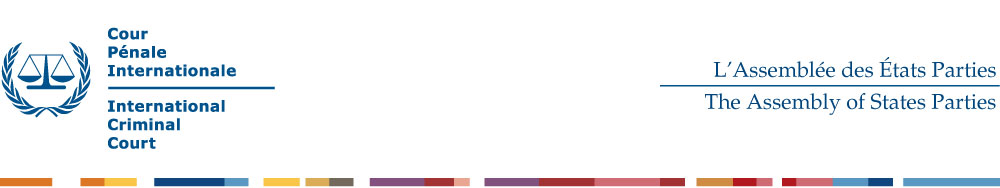 Registration of participants to the nineteenth session of the Assembly of States PartiesThe Hague, 14 – 16 December 2020Inscription des participants à la dix-neuvième session de l’Assemblée des États PartiesLa Haye, 14 – 16 décembre 2020				 						requests the Secretariat to register  *     										demande au Secrétariat d’inscrire : *STATE/ÉTAT (in capitals/en majuscules)                                                        				LAST NAME/NOM  (in capitals/en majuscules)          	Name/Prénom  				e.g. SMITH, John						Male/Masculin          Female/Féminin     Will you be travelling to attend the session from outside of the Netherlands? / Voyagerez-vous en dehors des Pays-Bas pour assister à la session ?	  Yes/Oui                       European Union/Schengen/Union européenne/Schengen               Please specify/Veuillez préciser                          Other States/Autres États                                                           Please specify/Veuillez préciser            No/Non                                                                                    Address of the participant/Adresse du participant                                         Telephone/Téléphone                             	Fax/Télécopie                           	Email/Courriel Citizenship/Nationalité		                                            		Passport number/Numéro de passeportOccupation in the sending State/Fonction dans le pays d’origine               who in the capacity of/qui, en sa qualité de:        Representative/Représentant  (Head of delegation)                                                                                Alternate/Suppléant                                                                                                            Adviser/Conseiller                                       will attend/assistera à:    Nineteenth session of the Assembly, The Hague, 14 – 16 December 2020       Dix-neuvième session de l’Assemblée, La Haye, 14 – 16 décembre 2020*      In addition to registration forms, States Parties will have to submit Credentials.*      Outre, les formulaires d’inscription, les États Parties sont tenus de soumettre des pouvoirs.Please send this form by e-mail to asp@icc-cpi.int by 12 November 2020 if attending from outside of the Netherlands and by 4 December 2020 if attending the session within the Netherlands. For additional information regarding the session, please see:   https://asp.icc-cpi.int/en_menus/asp/sessions/documentation/19th%20session/Pages/default.aspx.Veuillez renvoyer ce formulaire par courriel à l’adresse asp@icc-cpi.int avant le 12 novembre 2020 si vous venez de l'extérieur des Pays-Bas et avant le 4 décembre 2020 si vous assistez à la session depuis les Pays-Bas. Pour de plus amples informations concernant la session, veuillez consulter le lien suivant :https://asp.icc-cpi.int/FR_Menus/asp/sessions/documentation/19th%20session/pages/default.aspx.